                  Da riconsegnare alla Segreteria - AA Rodia  via mail  entro 3 gg dalla seduta consiliare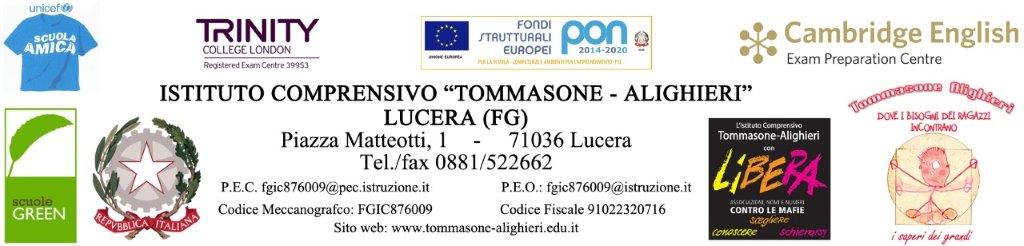 SCHEDA MONITORAGGIO ALUNNI  B.E.S. a.s. 2021/22 – CLASSE ………sez. ………..L’ins. …………………….,  coordinatore della classe ….sez…. a seguito del monitoraggio BES effettuato in condivisione dei docenti del C.d.c., compila il presente modello allegato al Verbale n. ……..  del …….….Alunno/i(iniziali)DisciplinaTipologiadi BES*Partecipazione- Regolare- Sporadica- Mai- AltroDisponibilitàall’attenzioneSi/ No/AltroStrategieCompensative/dispensativeutilizzateSi/ NoCriticità riscontratedall’alunnoCriticità riscontratedal docentePEI /PDP- Approvato- Presentato- Da integrare- Da compilarenoteRELIGIONEATTIVITA’ ALTERNATIVA I.R.C.ITALIANOSTORIA GEOGRAFIAMATEMATICASCIENZEINGLESETECNOLOGIAARTE E IMMAGINEMUSICAEDUCAZIONE FISICASOSTEGNO 1